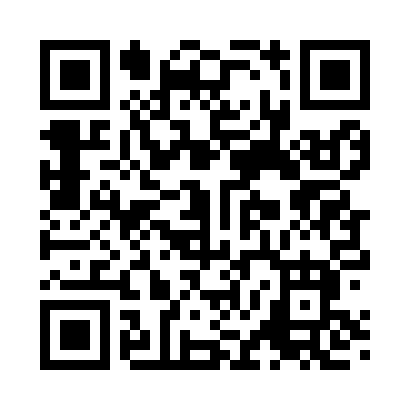 Prayer times for Toutle, Washington, USAMon 1 Jul 2024 - Wed 31 Jul 2024High Latitude Method: Angle Based RulePrayer Calculation Method: Islamic Society of North AmericaAsar Calculation Method: ShafiPrayer times provided by https://www.salahtimes.comDateDayFajrSunriseDhuhrAsrMaghribIsha1Mon3:215:231:155:269:0711:092Tue3:225:241:155:269:0611:083Wed3:235:251:155:279:0611:074Thu3:245:251:165:279:0611:065Fri3:255:261:165:279:0511:066Sat3:265:271:165:279:0511:057Sun3:285:271:165:279:0411:048Mon3:295:281:165:269:0411:039Tue3:305:291:165:269:0311:0110Wed3:325:301:165:269:0311:0011Thu3:335:311:175:269:0210:5912Fri3:355:321:175:269:0110:5813Sat3:365:331:175:269:0110:5614Sun3:385:341:175:269:0010:5515Mon3:405:341:175:268:5910:5416Tue3:415:351:175:268:5810:5217Wed3:435:361:175:258:5710:5118Thu3:455:371:175:258:5710:4919Fri3:465:391:175:258:5610:4720Sat3:485:401:175:258:5510:4621Sun3:505:411:175:248:5410:4422Mon3:525:421:175:248:5310:4223Tue3:535:431:175:248:5210:4124Wed3:555:441:185:238:5010:3925Thu3:575:451:185:238:4910:3726Fri3:595:461:175:228:4810:3527Sat4:015:471:175:228:4710:3328Sun4:025:491:175:228:4610:3229Mon4:045:501:175:218:4410:3030Tue4:065:511:175:218:4310:2831Wed4:085:521:175:208:4210:26